ПРОЕКТ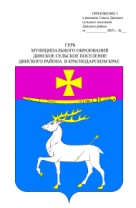 АДМИНИСТРАЦИЯ ДИНСКОГО СЕЛЬСКОГО ПОСЕЛЕНИЯДИНСКОГО РАЙОНАПОСТАНОВЛЕНИЕот                          			                                  		                  № ____.станица ДинскаяО размещении нестационарных торговых объектов на территории Динского сельского поселения Динского районаВ соответствии с Федеральным законом от 06.10.2003 № 131-ФЗ «Об общих принципах организации местного самоуправления в Российской Федерации», статьей 6 Закона Краснодарского края от 31.05.2005 № 879-КЗ «О государственной политике Краснодарского края в сфере торговой деятельности», на основании постановления администрации муниципального образования Динской район от 02.04.2015 № 449 «Об утверждении схем размещения нестационарных торговых объектов на территории муниципального образования Динской район», руководствуясь Уставом Динского сельского поселения Динского района, п о с т а н о в л я ю:1. Утвердить:1.1 Положение о размещении нестационарных торговых объектов на территории Динского сельского поселения Динского района (приложение № 1).1.2 состав конкурсной комиссии по предоставлению права на размещение нестационарных торговых объектов на территории Динского сельского поселения Динского района (приложение № 2).1.3 план (дислокацию) размещения нестационарных торговых объектов (приложение № 3).1.4 типовую форму договора о предоставлении права на размещение нестационарного торгового объекта (сезонного) на территории Динского сельского поселения Динского района (приложение № 4).1.5. форму договора о предоставлении права на размещение мелкорозничного (несезонного) нестационарного торгового объекта на территории Динского сельского поселения Динского района (приложение       № 5).1.6. форму договора о предоставлении права на размещение мелкорозничного (несезонного) нестационарного торгового объекта в составе торгово-остановочного комплекса на территории Динского сельского поселения Динского района (приложение № 6).1.7. форму бланка акта обследования нестационарного торгового объекта на предмет выполнения участником требований договора о предоставлении права на размещение нестационарного торгового объекта на территории Динского сельского поселения Динского района (приложение № 7).2. Рекомендовать:2.1 ТО управления Роспотребнадзора по Краснодарскому краю в Кореновском и  Динском районах (Литовченко) обеспечить контроль за соблюдением руководителями нестационарных торговых объектов санитарных норм и правил.2.2 Отделу МВД России по Динскому району (Степаненко) принимать меры по предупреждению нарушений правил торговли в нестационарных торговых объектах на территории Динского сельского поселения Динского района.3. Признать утратившими силу:3.1 постановление администрации Динского сельского поселения Динского района от 06.03.2015 № 232 «О размещении нестационарных торговых объектов на территории Динского сельского поселения Динского района».3.2 постановление администрации Динского сельского поселения Динского района от 27.05.2015 № 707 «О внесении изменений в постановление администрации Динского сельского поселения Динского района от 06.03.2015 № 232 «О размещении нестационарных торговых объектов на территории Динского сельского поселения Динского района». 4. Отделу по социальным вопросам и потребительской сфере  администрации Динского сельского поселения Динского района (Зубова) опубликовать настоящее постановление в муниципальной газете «Панорама Динской» и  разместить на интернет-сайте администрации Динского сельского поселения Динского района www.dinskoeposelenie.ru.5. Настоящее постановление вступает в силу со дня его официального  опубликования.Глава Динскогосельского поселения                                                                              Ю.И.Шиян                                                                        ПРИЛОЖЕНИЕ №1                                                                                                                                                      УТВЕРЖДЕН                                                                                                                                                                     постановлением администрации                                                                                                                                   Динского сельского поселения                                                                                                                                                         Динского района                                                                           от __________ № _____Положение
о размещении нестационарных торговых объектов на территории Динского сельского поселения Динского районаРаздел I
Общие положения1. Положение о размещении нестационарных торговых объектов на территории Динского сельского поселения Динского района (далее - Положение) разработано в целях создания условий для обеспечения жителей Динского сельского поселения Динского района услугами торговли и определяет порядок и условия размещения нестационарных торговых объектов на территории Динского сельского поселения Динского района.Положение распространяется на отношения, связанные с размещением нестационарных торговых объектов в зданиях, строениях, сооружениях на землях общего пользования, находящихся в муниципальной собственности Динского сельского поселения Динского района, а также земельных участках государственная собственность на которые не разграничена.2. Нестационарный торговый объект (далее - НТО) - торговый объект, представляющий собой временное сооружение или временную конструкцию, не связанные прочно с земельным участком вне зависимости от наличия или отсутствия подключения (технологического присоединения) к сетям инженерно-технического обеспечения, в том числе передвижное сооружение.Для целей настоящего Положения используются следующие определения и виды НТО:1) сезонные НТО:а) торговый автомат - техническое оборудование (устройство), предназначенное для продажи товаров без участия продавца;б) бахчевой развал - специально оборудованная временная конструкция, представляющая собой обособленную площадку для продажи сезонной бахчевой продукции;в) сезонное (летнее) кафе - специально оборудованное временное сооружение (комплекс сооружений) при стационарном объекте предприятия общественного питания, представляющее собой площадку для организации дополнительного обслуживания и (или без) отдыха потребителей;г) передвижной (буксируемый) торговый объект - лотки, палатки, автоцистерны, изотермические ёмкости;2) мелкорозничные и иные несезонные НТО:а) павильон - временное сооружение, имеющее торговый зал и помещения для хранения товарного запаса, рассчитанное на одно или несколько рабочих мест;б) киоск - временное оснащённое торговым оборудованием сооружение, не имеющее торгового зала и помещений для хранения товаров, рассчитанное на одно рабочее место продавца, на площади которого хранится товарный запас;в) торгово-остановочный комплекс - место остановки транспортных средств по маршруту регулярных перевозок, оборудованное для ожидания городского наземного пассажирского транспорта (навес), объединённое единой архитектурной композицией и (или) элементом благоустройства, с одним или несколькими НТО.3. НТО не подлежат техническому учёту в бюро технической инвентаризации, права на них не подлежат регистрации в Едином государственном реестре прав на недвижимое имущество и сделок с ним.4. Размещение НТО осуществляется путём проведения конкурса по предоставлению права на размещение НТО на территории Динского сельского поселения Динского района (далее - Конкурс), а также путём заключения договора на размещение НТО в дни проведения праздничных (торжественных) мероприятий.5. Органом, ответственным за проведение Конкурса, является отдел по социальным вопросам и потребительской сфере администрации Динского сельского посления Динского района (далее - Отдел).6. Срок предоставления права на размещение НТО устанавливается:1) сезонных НТО:объекты, функционирующие в весенне-летний период, - до семи месяцев (с 1 апреля по 31 октября);объекты по реализации бахчевых культур - до четырёх месяцев (с 1 июля по 31 октября);объекты по реализации кваса из кег в розлив и торговых автоматов по продаже кваса - до шести месяцев (с 1 мая по 31 октября);объекты, функционирующие в осенне-зимний период, - до пяти месяцев (с 1 ноября по 31 марта);объекты, функционирующие во время проведения праздничных (торжественных) мероприятий, имеющих краткосрочный характер, (без проведения Конкурса) - до 10 дней;2) торгово-остановочных комплексов - до трёх лет;3) киосков и павильонов - до трёх лет.7. Организатором Конкурса является отдел по социальным вопросам и потребительской сфере администрации Динского сельского посления Динского района.8. План (дислокация) размещения НТО (далее – План размещения) - представляет собой перечень территорий, находящихся в муниципальной собственности Динского сельского поселения Динского района или государственная собственность на которые не разграничена, а также зданий, строений, находящихся в муниципальной собственности Динского сельского поселения Динского района, для размещения НТО.9. Размещение НТО на территории Динского сельского поселения Динского района на земельных участках, в зданиях, строениях, сооружениях, находящихся в государственной или муниципальной собственности, осуществляется в соответствии с Планом размещения с учётом необходимости обеспечения устойчивого развития территорий, в том числе исключения негативного влияния объектов на пешеходную и транспортную инфраструктуру, и достижения установленных субъектом Российской Федерации нормативов минимальной обеспеченности населения площадью торговых объектов Динского сельского поселения Динского района.Раздел II
Порядок работы Конкурсной комиссии10. Предметом Конкурса является предоставление права на размещение НТО на территории Динского сельского поселения Динского района в соответствии с Планом размещения.11. Конкурс проводит конкурсная комиссия по предоставлению права на размещение НТО на территории Динского сельского поселения Динского района (далее - Конкурсная комиссия), состав которой утверждён постановлением администрации Динского сельского поселения Динского района и действует на постоянной основе.12. Конкурсная комиссия состоит из 15 членов, в состав которой входят: председатель, заместители председателя, секретарь и члены комиссии.13. Состав Конкурсной комиссии формируется таким образом, чтобы была исключена возможность возникновения конфликта интересов, которые повлияют на принимаемые Конкурсной комиссией решения.Член Конкурсной комиссии в случае отсутствия возможности принять участие в заседании Конкурсной комиссии лично вправе направить своего представителя - работника соответствующего структурного подразделения органа, организации, учреждения для участия в голосовании и принятия решения.14. Членами Конкурсной комиссии (их представителями) не могут быть лица, лично заинтересованные в результатах Конкурса (в том числе физические лица, подавшие заявки на участие в Конкурсе, либо состоящие в штате организаций, подавших указанные заявки), либо лица, на которых способны оказывать влияние участники Конкурса и лица, подавшие заявки на участие в Конкурсе (в том числе физические лица, являющиеся участниками (акционерами) этих организаций, членами их органов управления, кредиторами участников Конкурса).15. В случае выявления в составе Конкурсной комиссии лиц, указанных в пункте 14 раздела II настоящего Положения, данные лица не участвуют в работе Конкурсной комиссии при рассмотрении и принятии решения по заявлениям, в рассмотрении которых они могут быть лично заинтересованы.16. Формой работы Конкурсной комиссии являются заседания. Заседания Конкурсной комиссии проводятся по мере необходимости. Заседание считается правомочным, если на нём присутствует не менее половины от общего числа её членов.17. Заседания Конкурсной комиссии открывает и ведёт председатель. В случае отсутствия председателя его функции выполняет заместитель председателя Конкурсной комиссии.18. Конкурсная комиссия:вскрывает конверты с документами на участие в Конкурсе;принимает решение о допуске к участию в Конкурсе и признании участником Конкурса, или об отказе в допуске к участию в Конкурсе;рассматривает заявления и документы на участие в Конкурсе;определяет победителей Конкурса, принимает решения по единственным заявкам на участие в Конкурсе;принимает решения по иным вопросам, касающимся размещения НТО.19. Решение Конкурсной комиссии принимается большинством голосов от числа присутствующих членов комиссии. В случае равенства голосов решающим является голос председательствующего на заседании Конкурсной комиссии.20. Результаты голосования и решение Конкурсной комиссии заносятся в протокол заседания Конкурсной комиссии, который подписывается её членами (их представителями), присутствовавшими на заседании. Протокол заседания Конкурсной комиссии ведётся секретарём Конкурсной комиссии.Раздел III
Условия участия и порядок проведения КонкурсаПодраздел III.I. Условия участия в Конкурсе21. В Конкурсе вправе принимать участие индивидуальные предприниматели и юридические лица (далее - заявители), подавшие заявление о предоставлении права на размещение НТО по форме согласно приложению № 1 к настоящему Положению (далее - заявление) с приложением документов, указанных в пункте 22 настоящего Положения, не позднее 17 календарных дней до официально объявленного дня проведения Конкурса.22. Для участия в Конкурсе заявитель направляет или представляет в администрацию Динского сельского поселения Динского района заявление с приложением:1) документов, подтверждающих полномочия лица на осуществление действий от имени участника Конкурса (для юридического лица - копии решения или выписки из решения юридического лица о назначении руководителя, или копии доверенности уполномоченного представителя в случае представления интересов лицом, не имеющим права на основании учредительных документов действовать от имени юридического лица без доверенности, копии документа, удостоверяющего личность; для индивидуального предпринимателя - копии документа, удостоверяющего личность индивидуального предпринимателя, или копии доверенности уполномоченного индивидуальным предпринимателем представителя и копии документа, удостоверяющего личность представителя);2) документов, содержащих сведения, подтверждающие соответствие заявителя конкурсным условиям:22.1.  К заявлению могут быть приложены:1) выписка из Единого государственного реестра юридических лиц или нотариально заверенная копия такой выписки (для юридического лица) или выписка из Единого государственного реестра индивидуальных предпринимателей или нотариально заверенная копия такой выписки (для индивидуального предпринимателя), выданная не более чем за 30 дней до дня объявления о проведении Конкурса;2) справка налогового органа об исполнении налогоплательщиком обязанности по уплате налогов, сборов, страховых взносов, пеней и налоговых санкций, выданной не более чем за 90 дней до дня объявления о проведении Конкурса.22.2. В случае не предоставления заявителем документов, указанных в подпункте 22.1., Отдел запрашивает их в государственных органах и подведомственных государственным органам организациях, в распоряжении которых находятся указанные документы.23. Заявление является официальным документом, выражающим намерение заявителя принять участие в Конкурсе.24. Заявитель имеет право отозвать поданное заявление не позднее, чем за 3 календарных дня до дня проведения конкурсной процедуры рассмотрения и оценки и сопоставления заявок на участие в Конкурсе, уведомив Отдел в письменной форме.25. Все документы должны быть прошиты, скреплены печатью, заверены подписью руководителя юридического лица или прошиты и заверены подписью индивидуального предпринимателя, и иметь сквозную нумерацию страниц. Факсимильные подписи не допускаются. Подчистки и исправления не допускаются, за исключением исправлений, скреплённых печатью и заверенных подписью руководителя юридического лица или индивидуального предпринимателя. Все документы, представляемые участниками Конкурса в составе заявления на участие в Конкурсе, должны быть заполнены по всем пунктам.К документам прикладывается опись документов, представляемых для участия в Конкурсе.Документы представляются в запечатанном конверте, на котором указываются:наименование Конкурса;наименование юридического лица, фамилия, имя и отчество индивидуального предпринимателя;ассортимент товаров;адреса размещения НТО, по которым подаётся заявление, в соответствии с Планом размещения.На конверте не допускается наличие признаков повреждений. В случае их выявления, заявление и конверт с документами подлежат возврату.Представленные на участие в Конкурсе документы заявителю не возвращаются.26. Участник Конкурса не должен находиться в процессе ликвидации или признания неплатёжеспособным (банкротом), его деятельность на момент подачи и рассмотрения заявки на участие в Конкурсе не должна быть приостановлена (в порядке, предусмотренном Кодексом Российской Федерации об административных правонарушениях).Подраздел III.II. Порядок проведения Конкурса27. Отдел обеспечивает размещение информационного сообщения о проведении Конкурса и План размещения в муниципальной газете «Панорама Динской»  и на интернет-сайте администрации Динского сельского поселения Динского района www.dinskoeposelenie.ru (далее – интернет-сайт) не менее чем за 30 календарных дней до даты проведения конкурса и не менее чем за 10 календарных дней до дня начала приёма заявлений и конвертов с документами на участие в Конкурсе (далее - заявка на участие в Конкурсе).27.1. Информационное сообщение должно содержать следующую информацию:предмет Конкурса;срок, на который заключается договор о предоставлении права на размещения НТО;требования, предъявляемые к участникам Конкурса;форма конкурсного предложения;дата, место и время проведения Конкурса;место приёма заявок на участие в Конкурсе;дата и время начала и окончания приёма заявок;адрес и телефон Отдела;место получения информации об условиях Конкурса;План размещения.28. Конкурс проводится путём проведения Конкурсной комиссией следующих процедур:вскрытие конвертов с документами на участие в Конкурсе;рассмотрение заявок на участие в Конкурсе и принятие решения о допуске к участию в Конкурсе и признании участником Конкурса или об отказе в допуске к участию в Конкурсе;определение победителей Конкурса и принятие решения по единственным заявкам на участие в Конкурсе.28.1. Заявители вправе присутствовать при проведении Конкурсной комиссией процедур, указанных в пункте 28. 29. За 12 календарных дней до официально объявленной даты проведения Конкурса Конкурсная комиссия вскрывает конверты с заявками на участие в Конкурсе.Наименование - для юридического лица, фамилия, имя и отчество - для индивидуального предпринимателя, наличие в составе заявки на участие в Конкурсе сведений и документов, предусмотренных пунктом 22 подраздела III.I раздела III настоящего Положения, объявляются при вскрытии конвертов с документами на участие в Конкурсе и заносятся в протокол вскрытия конвертов с заявками на участие в Конкурсе.В течение 2-х календарных дней со дня вскрытия конвертов с заявками на участие в Конкурсе Отдел размещает на интернет-сайте протокол вскрытия конвертов с заявками на участие в Конкурсе.30. В день, время и месте, указанных в информационном сообщении о проведении Конкурса, Конкурсная комиссия:30.1. Рассматривает заявки на участие в Конкурсе и на основании результатов рассмотрения заявок на участие в Конкурсе принимает решение:о допуске к участию в Конкурсе и признании участниками Конкурса;об отказе в допуске к участию в Конкурсе.Заявителю отказывается в допуске к участию в Конкурсе в случае:непредставления документа на участие в Конкурсе, предусмотренного подпунктом 2) пункта 22 подраздела III.I раздела III настоящего Положения;наличия недостоверных данных в документах, представленных для участия в Конкурсе;неисполнения требований, предъявляемых к оформлению документации, установленных пунктом 25 подраздела III.I раздела III настоящего Положения.Решение о допуске к участию в Конкурсе или об отказе в допуске к участию в Конкурсе оформляется протоколом рассмотрения заявок на участие в Конкурсе. Протокол рассмотрения заявок на участие в Конкурсе размещается Отделом на интернет-сайте в течение 2-х календарных дней со дня подписания протокола рассмотрения заявок на участие в Конкурсе.30.2. Определяет победителей.Конкурсная комиссия определяет победителей в день проведения Конкурса путём сопоставления и оценки заявок на участие в Конкурсе.Победителем Конкурса признаётся участник, который по решению Конкурсной комиссии набрал максимальное количество баллов.Критериями оценки и сопоставления заявок на участие в Конкурсе при определении победителей Конкурса являются:отсутствие задолженности по налогам и сборам - 1 балл;предложение участника Конкурса по внешнему виду НТО и благоустройству прилегающей территории в едином архитектурно-дизайнерском стиле, согласованном с отделом архитектуры и градостроительства администрации Динского сельского поселения Динского района -  от 1 до 6 баллов;использование поверенных технических средств измерения (весов, мерных ёмкостей) на планируемый период размещения НТО - 1 балл;опыт работы заявителя в сфере нестационарной мелкорозничной торговли - 1 балл;31. Принимает решения по единственным заявкам на участие в Конкурсе.В случае если по результатам рассмотрения заявок на участие в Конкурсе конкурсная комиссия приняла решение об отказе в допуске к участию в Конкурсе по всем заявкам, или только по одной заявке принято решение о допуске к участию в Конкурсе, или поступила только одна заявка на участие в Конкурсе, Конкурс признаётся несостоявшимся и Конкурсная комиссия принимает решение о предоставлении права на размещение НТО заявителю, чья заявка на участие в Конкурсе является единственной (далее - единственный заявитель).32. Право на размещение НТО не может быть предоставлено участникам Конкурса, единственным заявителям в случае если:1) адреса, указанные в заявлении, отсутствуют в Плане размещения. Конкурсная комиссия принимает решение об отказе в рассмотрении заявки на участие в Конкурсе по данным адресам.33. В случае если заявления двух или более участников набирают одинаковое количество баллов, предпочтение отдаётся участнику, ранее осуществлявшему деятельность по заявленному адресу, при условии отсутствия зафиксированных в установленном порядке систематических (более 2-х раз) нарушений требований нормативных правовых актов, регулирующих деятельность нестационарной розничной сети. В случае если заявления двух или более участников, ранее не осуществлявших деятельность по заявленному месту, набирают одинаковое количество баллов, предпочтение отдаётся участнику, ранее других представившему заявку на участие в Конкурсе.34. Результаты Конкурса и рассмотрения единственной заявки на участие в Конкурсе оформляются протоколом оценки и сопоставления заявок на участие в Конкурсе. Протокол оценки и сопоставления заявок на участие в Конкурсе размещается на интернет-сайте в течение 2-х календарных дней со дня подписания протокола оценки и сопоставления заявок на участие в Конкурсе.35. Участнику Конкурса в срок не более 5 календарных дней со дня размещения протокола оценки и сопоставления заявок на участие в Конкурсе на интернет-сайте выдаётся выписка из данного протокола.36. В случае невыполнения победителем Конкурса, единственным участником требований раздела IV настоящего Положения, неявки победителя Конкурса, единственного участника в установленный пунктом 43 подраздела IV.I раздела IV срок для заключения договора о предоставлении права на размещение НТО по форме, утверждённой согласно приложению № 3 к настоящему постановлению (далее - договор), несвоевременного подписания договора по вине победителя Конкурса, единственного участника, а также отказа от заключения договора, Отдел вправе аннулировать решение о победителе и выставить адрес, предусмотренный для размещения НТО, на новый Конкурс.37. Протокол оценки и сопоставления заявок на участие в Конкурсе является документом, удостоверяющим право победителя Конкурса, единственного участника на заключение договора, при условии выполнения всех требований, указанных в разделе IV настоящего Положения.38. Решение Конкурсной комиссии об определении победителя Конкурса может быть оспорено заинтересованными лицами в судебном порядке.Раздел IV
Заключение договора о предоставлении права на размещение НТОПодраздел IV.I. Заключение договора о предоставлении права на размещение НТО39. По результатам Конкурса заключается Договор о предоставлении права на размещение НТО (далее - Договор). 40. Договор заключается не позднее чем через тридцать календарных дней с даты размещения на интернет-сайте протокола оценки и сопоставления заявок на участие в Конкурсе или с даты начала периода размещения НТО.В течение десяти дней с даты получения от Отдела проекта Договора (без подписи Отдела) победитель Конкурса, единственный участник обязан подписать Договор и представить все экземпляры Договора в Отдел. В случае если победителем Конкурса, единственным участником не исполнены требования настоящего пункта, такой победитель Конкурса, единственный участник признаётся уклонившимся от заключения Договора.41. При уклонении победителя Конкурса, единственного участника от заключения Договора администрация Динского сельского поселения Динского района вправе обратиться в суд с иском о возмещении убытков, причинённых уклонением от заключения Договора.42. В течение десяти календарных дней с даты получения от победителя Конкурса, единственного участника подписанного Договора:42.1. Отдел архитектуры и градостроительства администрации Динского сельского поселения Динского района разрабатывает графический план размещения НТО (далее - приложение к Договору) и передаёт в Отдел на бумажном носителе, заверенном подписью руководителя, и в электронном виде.42.2. Отдел подписывает Договор и приложение к Договору и передаёт один экземпляр лицу, с которым заключён Договор.43. В срок, предусмотренный для заключения Договора, Отдел обязан отказаться от заключения Договора или расторгнуть Договор в случае установления факта:1) проведения ликвидации юридического лица или принятия арбитражным судом решения о введении процедур банкротства;2) приостановления деятельности такого лица в порядке, предусмотренном Кодексом Российской Федерации об административных правонарушениях;3) прекращения деятельности в качестве индивидуального предпринимателя, юридического лица;4) представления заведомо ложных сведений, содержащихся в заявке.Подраздел IV.II. Отдельные требования к победителям Конкурса и единственным участникам45. Рекомендовать победителю Конкурса, единственному участнику до начала функционирования НТО:а) заключить договор на вывоз твёрдых бытовых отходов со специализированными предприятиями;б) заключить договор на подключение к источникам энергообеспечения (при необходимости);46. Победитель Конкурса, единственный участник на предоставление права на размещение НТО, указанного в подпункте в) подпункта 2) пункта 2 раздела I настоящего Положения дополнительно обеспечивает установку (оборудование) и содержание остановочного павильона (места для ожидания городского наземного пассажирского транспорта) на остановочном пункте, количество которых равно количеству предоставленных ему НТО, входящих в состав торгово-остановочного комплекса, за счёт собственных средств.Дизайн-проект остановочного павильона согласовывается в установленном порядке с отделом архитектуры и градостроительства администрации Динского сельского поселения Динского района. Место размещения остановочного павильона определяется Конкурсной комиссией, исходя из утверждённого перечня остановочных павильонов, представленного отделом архитектуры и градостроительства администрации Динского сельского поселения Динского района.47. При выявлении неисполненной обязанности по уплате налогов, сборов, страховых взносов, пеней и налоговых санкций победитель Конкурса обязан представить в Отдел платёжные поручения, подтверждающие погашение задолженности в течение 60 календарных дней со дня проведения Конкурса.Раздел V
Требования к размещению и эксплуатации НТО48. Размещение НТО осуществляется в местах, определённых Планом размещения.49. При осуществлении торговой деятельности в НТО должна соблюдаться специализация НТО.50. Внешний вид нестационарных торговых объектов должен соответствовать эскизу (дизайн-проекту), согласованному с отделом архитектуры и градостроительства администрации Динского сельского поселения Динского района.51. При размещении НТО запрещается переоборудовать их конструкции, менять конфигурацию, увеличивать площадь и размеры НТО, ограждения и другие конструкции, а также запрещается организовывать фундамент НТО и нарушать благоустройство территории.При размещении передвижных (буксируемых) сооружений запрещается их переоборудование (модификация), если в результате проведения соответствующих работ передвижные сооружения не могут быть самостоятельно транспортированы (за счёт движущей силы, вырабатываемой двигателем) или не могут быть транспортированы в составе с механическим транспортным средством, в том числе запрещается демонтаж с передвижных сооружений колёс и прочих частей, элементов, деталей, узлов, агрегатов и устройств, обеспечивающих движение передвижных сооружений.52. Эксплуатация НТО и их техническая оснащённость должны отвечать санитарным, противопожарным, экологическим правилам, правилам продажи отдельных видов товаров, соответствовать требованиям безопасности для жизни и здоровья людей, условиям приёма, хранения и реализации товара, а также обеспечивать условия труда и правила личной гигиены работников.53. Транспортное обслуживание НТО и загрузка их товарами не должны затруднять и снижать безопасность движения транспорта и пешеходов.Загрузка товарами павильонов, киосков и торгово-остановочных комплексов должна осуществляться только в ночное время.54. Измерительные приборы, используемые в НТО, должны соответствовать области применения и классу точности, иметь необходимые оттиски поверительных клейм для обеспечения единства и точности измерения.55. Не допускается осуществлять складирование товара, упаковок, мусора на элементах благоустройства и прилегающей к НТО территории.56. Владельцы НТО обязаны обеспечить постоянный уход за внешним видом и содержанием своих объектов: содержать в чистоте и порядке, производить уборку и благоустройство прилегающей территории в соответствии с утвержденными Правилами благоустройства и санитарного содержания территории Динского сельского поселения Динского района, и в соответствии с эскизным проектом, согласованным с отделом архитектуры и градостроительства администрации Динского сельского поселения Динского района.57.  В целях соблюдения условий безопасности дорожного движения и восприятия дорожной обстановки в торгово-остановочных комплексах посадочная площадка (площадка ожидания общественного транспорта) должна быть первым объектом по ходу движения транспорта, а затем размещаются торговые объекты.58. Площади торговых объектов, размещённых в составе торгово-остановочного комплекса, не должны превышать пятидесяти процентов общей площади торгово-остановочного комплекса.Раздел VI
Порядок заключения договоров на право размещения НТО в дни проведения праздничных мероприятий, имеющих краткосрочный характер59. При проведении праздничных (торжественных) мероприятий на территории Динского сельского поселения Динского района могут размещаться НТО без проведения Конкурса (до 10 дней) по поручению государственных органов исполнительной власти Краснодарского края, органов местного самоуправления муниципального образования Динской район, отраслевых, функциональных и территориальных органов администрации Динского сельского поселения Динского района, главы Динского сельского поселения Динского района и по заявлениям индивидуальных предпринимателей и юридических лиц в местах, определённых указанными органами либо заявленных индивидуальными предпринимателями и юридическими лицами.59.1. Отдел обеспечивает размещение информационного сообщения о проведении праздничных (торжественных) мероприятий на территории Динского сельского поселения Динского района на интернет-сайте не менее, чем за 20 дней до даты проведения праздничных (торжественных) мероприятий.59.2. Информационное сообщение должно содержать следующую информацию:дата проведения и наименование праздничных (торжественных) мероприятий;дата и время начала и окончания приема заявлений для заключения договора на право размещения НТО;адрес и телефон Отдела; форма заявления для заключения договора на право размещения НТО.60. Ассортимент товаров, предусмотренный к реализации в дни проведения праздничных (торжественных) мероприятий:попкорн и сладкая вата;воздушные шары и карнавальная продукция;мороженое;пасхальные куличи;прохладительные напитки;аттракционы (не требующие подключения к источникам энергообеспечения);живые и искусственные цветы;хвойные деревья;продукция предприятий общественного питания.61. Для заключения договора на право размещения НТО в дни проведения праздничных мероприятий, имеющих краткосрочный характер, заявители подают в Отдел заявление по форме согласно приложению N 2 к настоящему Положению с приложением копии свидетельства о государственной регистрации в качестве индивидуального предпринимателя или юридического лица не менее чем за 7 календарных дней до даты проведения праздничного мероприятия.Также заявителем могут быть представлены в составе заявления документы, подтверждающие инвалидность заявителя либо наличие инвалидов в составе его семьи.62. В заявлении указывается:полное наименование заявителя;юридический адрес заявителя;наименование проводимого мероприятия;предполагаемые даты размещения НТО;адрес размещения НТО;ассортиментный перечень предлагаемых к продаже товаров.63. Заявителю может быть отказано в случае если:проведение праздничных мероприятий не планируется в период, указанный в заявлении;НТО планируется разместить на территории, прилегающей к административным зданиям, историческим объектам, памятникам архитектуры;размещение НТО в заявленном месте будет препятствовать проведению праздничных мероприятий, движению транспорта и (или) пешеходов;наличия достаточного количества стационарных торговых объектов (3 и более) и НТО (2 и более), осуществляющих реализацию схожего ассортимента товаров, по адресу, указанному в заявлении.64. В случае если два или более заявителей подали заявление по одному адресу, предпочтение отдаётся заявителю, представившему документы об инвалидности либо о наличии в составе его семьи инвалида.При прочих равных условиях, в случае если два или более заявителей подали заявление по одному адресу, предпочтение отдаётся заявителю, ранее других подавшему заявление.65. Решение о заключении (отказе в заключении) договора на право размещения НТО в дни проведения праздничных мероприятий, имеющих краткосрочный характер, принимается главой Динского сельского поселения Динского района.66. Договор на право размещения НТО в дни проведения праздничных мероприятий, имеющих краткосрочный характер, оформляется по форме согласно приложению N 3 к настоящему Положению и выдаётся Отделом не менее чем за 2 календарных дня до даты проведения праздничного мероприятия.67. В случае принятия решения об отказе в заключении договора на право размещения НТО в дни проведения праздничных мероприятий, имеющих краткосрочный характер, заявителю не менее чем за 2 календарных дня до даты проведения праздничного мероприятия вручается (направляется) уведомление об отказе в заключении договора на право размещения НТО.Раздел VII
Порядок заключения договоров на право размещения сезонных (летних) кафе68. Сезонные (летние) кафе размещаются на земельных участках, прилегающих к стационарным объектам общественного питания и включённых в План размещения.69. Хозяйствующий субъект, осуществляющий деятельность в стационарном предприятии общественного питания, подаёт заявление в Отдел с приложением следующих документов:1) документов, подтверждающих полномочия лица на осуществление действий от имени хозяйствующего субъекта (для юридического лица - копии решения или выписки из решения юридического лица о назначении руководителя, или копии доверенности уполномоченного представителя в случае представления интересов лицом, не имеющим права на основании учредительных документов действовать от имени юридического лица без доверенности, копии документа, удостоверяющего личность; для индивидуального предпринимателя - копии документа, удостоверяющего личность индивидуального предпринимателя, или копии доверенности уполномоченного индивидуальным предпринимателем представителя и копии документа, удостоверяющего личность представителя);2) правоустанавливающие документы на соответствующий стационарный объект общественного питания.70. В течение 20 календарных дней Отдел принимает решение о предоставлении права размещения сезонного (летнего) кафе или об отказе в предоставлении права размещения с указанием причин отказа.71. Заявитель, которому предоставлено право размещения сезонного (летнего) кафе, в течение 30 календарных дней с момента вручения уведомления согласовывает эскизный проект сезонного (летнего) кафе на предстоящий период, с отделом архитектуры и градостроительства администрации Динского сельского поселения Динского района.72. При предъявлении эскизного проекта сезонного (летнего) кафе на предстоящий период, согласованного с отделом архитектуры и градостроительства администрации Динского сельского поселения Динского района, с заявителем заключается договор на право размещения сезонного (летнего) кафе.ЗАЯВЛЕНИЕ о предоставлении права на размещение нестационарного торгового объектаЗаявитель ________________________________________________________Юридический (домашний) адрес______________________________________Ф.И.О. руководителя предприятия __________________________________ИНН заявителя ___________________ контактный телефон _______________ОГРН ___________________________________________________________(номер, дата, кем присвоен)Прошу Вас рассмотреть на заседании конкурсной комиссии по предоставлению права размещения нестационарных торговых объектов на территории Динского сельского поселения Динского района возможность размещения______________________________________________________(тип нестационарного торгового объекта: лоток, бахчевой развал, киоск, павильон и т.д.) для осуществления торговой деятельности ______________________________                                                         (специализация: фрукты, бахчевые культуры, продовольственные товары и т.д.)по адресам: 1. ________________________________________________________________2. ________________________________________________________________С положением о размещении нестационарных торговых объектов на территории Динского сельского поселения Динского района ознакомлен(на).Настоящим заявлением подтверждаем, что в отношении предприятия-заявителя не проводится процедура ликвидации и банкротства, деятельность не приостановлена.К заявлению прилагаю пакет (запечатанный конверт) с документами, оформленными в соответствии с требованиями положения о размещении нестационарных торговых объектов на территории Динского сельского поселения Динского района.М.П.«____» ___________ 20 ___ г.                                     _________________  (дата подачи заявления)                                                                                 (Ф.И.О., подпись предпринимателя                                                                                                                                                                                                                                      или руководителя предприятия)«____» _____________ 20 ___ г.                                     _________________                                (дата принятия заявления)                                                                             (Ф.И.О., подпись принявшего заявление)  № регистрации ____________________ЗАЯВЛЕНИЕ о размещении нестационарного торгового объекта в дни проведения праздничных мероприятий Заявитель________________________________________________________Юридический (домашний) адрес ______________________________________Ф.И.О. руководителя предприятия ___________________________________ИНН заявителя ____________________ контактный телефон _____________ОГРН __________________________________________________________(номер, дата, кем присвоен)Прошу Вас рассмотреть возможность размещения нестационарного торгового объекта в дни проведения праздничных мероприятий _______________________________________________________________ (наименование мероприятия и даты, предполагаемые для организации торговли)для реализации _________________  расположенного:1. __________________________________________________________2. _________________________________________________________С положением о порядке размещения нестационарных торговых объектов ознакомлен(на) и обязуюсь его соблюдать. «____» _____________ 20 ___ г.                                     _____________      (дата подачи заявления)                                                   М.П.    (Ф.И.О., подпись предпринимателя или                                                                    					руководителя предприятия)ТИПОВАЯ ФОРМАдоговора на размещение нестационарного торгового объектав дни проведения праздничных мероприятийДОГОВОР №___на размещение нестационарного торгового объектав дни проведения праздничных мероприятийст.Динская                                                              «___» __________ 20___ года   	Администрация Динского сельского поселения Динского района (в дальнейшем - Администрация), в лице главы Динского сельского поселения Динского района ___________________________, действующего                                                                                     (Ф.И.О.) на основании Устава Динского сельского поселения Динского района, с одной стороны, и ___________________________________________________                              (наименование юридического лица, организации; Ф.И.О. индивидуального предпринимателя)в лице ____________________ действующего на основании _______________           (должность, Ф.И.О)(в дальнейшем - Участник) с другой стороны, заключили настоящий Договор о нижеследующем:1. Предмет Договора1.1 Администрация предоставляет Участнику право на размещение нестационарного торгового объекта в дни проведения праздничных мероприятий (далее - Объект) ______________________ для осуществления                                                  (наименование объекта оказания услуг)торговой деятельности по реализации ________________ по адресу _______					            (реализуемая продукция)       (месторасположения объекта) на срок с «___» __________ 20__ года  по «___» __________ 20__ года.2. Права и обязанности сторон2.1. Администрация: 2.1.1. предоставляет право размещения нестационарного торгового объекта в дни проведения праздничных мероприятий по адресу: ________________________________ для осуществления Участником деятельности по реализации и/или предоставлению услуг ________________                                                                                           (реализуемая продукция и/или оказываемые услуги)с использованием _____________________ .		(наименование нестационарного объекта)2.1.2. Демонтирует установленные конструкции при нарушении (невыполнении) Участником обязательств, предусмотренных пунктом 2.3 настоящего Договора, за счет Участника.2.2. Администрация обязуется обеспечить методическую и организационную помощь в вопросах организации торговли, предоставлении услуг населению.2.3. Участник обязуется:2.3.1. Использовать объект по назначению, указанному в пункте 1.1 настоящего договора, без права передачи его третьему лицу.2.3.2. Обеспечить выполнение установленных законодательством Российской Федерации торговых, санитарных и противопожарных норм и правил организации работы.2.3.3. Обеспечить постоянное наличие на Объекте и предъявление по требованию контролирующих и надзорных органов следующих документов:настоящего Договора;вывески о ведомственной принадлежности Объекта;подтверждающих источник поступления, качество и безопасность реализуемой продукции;иные документы, размещение и (или) предоставление которых обязательно в силу действующего законодательства Российской Федерации.2.3.4. Поддерживать санитарный порядок на торговом месте в течение всего рабочего дня.2.4. По окончании срока действия договора, либо в случае досрочного расторжения Договора по инициативе Администрации в соответствии с разделом 3 настоящего договора освободить занимаемую территорию и привести ее в первоначальное состояние в течение одного дня.3. Расторжение Договора3.1. Администрация имеет право досрочно в одностороннем порядке расторгнуть настоящий Договор, письменно уведомив Участника за 3 дня, в случаях:- приостановления деятельности субъекта торговли;- прекращение субъектом торговли в установленном порядке предпринимательской деятельности;- неоднократное нарушение Правил осуществления торговой деятельности;- неоднократного (2 и более раз) нарушения Участником подпунктов 2.3.1 - 2.3.5;3.2. По истечении 3-х дней с момента уведомления Участника по адресу, указанному в Договоре, в соответствии с пунктом 4.1 настоящий Договор считается расторгнутым.4. Разрешение споров4.1. Все споры или разногласия между сторонами по настоящему Договору разрешаются путем взаимных переговоров и обмена письмами.4.2. Споры Сторон, вытекающие из исполнения Договора, которые не удалось разрешить путем переговоров разрешаются в судебном порядке в соответствии с действующим законодательством Российской Федерации.5. Прочие условия5.1. Изменения и дополнения к настоящему Договору действительны, если они сделаны в письменной форме, оформлены дополнительными Соглашениями и подписаны уполномоченными представителями сторон.5.2. В случае изменения адреса или иных реквизитов, каждая из сторон обязана в 2-дневный срок направить об этом письменное уведомление другой стороне, в противном случае все извещения и другие документы, отправленные по адресу, указанному в настоящем Договоре, считаются врученными.5.3. Взаимоотношения сторон, не урегулированные настоящим Договором, регламентируются действующим законодательством Российской Федерации.5.4. Договор составлен в 2-х экземплярах.6. Юридические адреса, реквизиты и подписи сторонСостав конкурсной комиссии по предоставлению права на размещение нестационарных торговых объектов на территории Динского сельского поселения Динского района Заместитель главы администрации по взаимодействию с общественными организациями, политическими партиями, религиозными объединениями, средствами массовой информации и  кадровой работе	                                В.И.БаздыревПлан (дислокация) размещениянестационарных торговых объектовЗаместитель главы администрации по взаимодействию с общественными организациями, политическими партиями, религиозными объединениями, средствами массовой информации и  кадровой работе	       									     В.И.Баздырев                                                                        ПРИЛОЖЕНИЕ № 4                                                                                                                                                     УТВЕРЖДЕНА                                                                                                                                                                            постановлением администрации                                                                                                                                 Динского сельского поселения                                                                                                                                                    Динского района                                                                                    от __________ № _____Типовая форма
договора о предоставлении права на размещение сезонного нестационарного торгового объекта на территории Динского сельского поселения Динского районаДоговор № ____ о предоставлении права на размещение сезонного нестационарного торгового объекта на территории Динского сельского поселения Динского районаст.Динская						                   «___» _______ 20__ годаАдминистрация Динского сельского поселения Динского района, именуемая в дальнейшем - Администрация, в лице главы Динского сельского поселения Динского района _______________, действующего на основании  		                                   (фамилия, инициалы)     Устава Динского сельского поселения Динского района, с одной стороны, и _______________________________________ в лице___________________(наименование организации, Ф.И.О. индивидуального предпринимателя)                             (должность, Ф.И.О.)действующего на основании _______________, именуемый в дальнейшем, - Участник, с другой стороны, а вместе именуемые Стороны, заключили настоящий договор (далее – Договор) о нижеследующем:1. Предмет Договора1.1 В соответствии с решением конкурсной комиссии по предоставлению права размещения нестационарных торговых объектов на территории Динского сельского поселения Динского района от ______ протокол № ____ Администрация предоставляет Участнику право на размещение сезонного нестационарного торгового объекта (далее – Объект) ____________________										(тип объекта)для осуществления торговой деятельности ____________________________										(специализация)по адресу: ______________ на срок с ____ по ____.		(место расположения объекта)2. Права и обязанности Сторон	2.1. Администрация:2.1.1. Осуществляет контроль за выполнением условий Договора и требований к размещению и эксплуатации нестационарного торгового объекта, предусмотренных разделом V Положения о размещении нестационарных торговых объектов на территории Динского сельского поселения Динского района.2.1.2. Проводит обследование Объекта с составлением акта по форме, утверждённой постановлением администрации Динского сельского поселения Динского района.	2.1.3. Демонтирует установленные конструкции при нарушении (невыполнении) Участником обязательств, предусмотренных пунктом 2.4 Договора, за счёт Участника.	2.2. Администрация обязуется обеспечить методическую и организационную помощь в вопросах организации торговли, предоставлении услуг населению.2.3. Участник имеет право разместить Объект в соответствии с графическим планом размещения Объекта (приложение к настоящему Договору).	2.4. Участник обязуется:2.4.1. Обеспечить установку Объекта и его готовность к работе в соответствии с эскизным проектом и требованиями к размещению и эксплуатации нестационарного торгового Объекта, предусмотренных разделом V Положения о размещении нестационарных торговых объектов на территории Динского сельского поселения Динского района.2.4.2. Приступить к эксплуатации Объекта после заключения договоров: вывоз твёрдых бытовых и жидких отходов, потребление энергоресурсов (при необходимости).2.4.3. Использовать Объект по назначению, указанному в пункте 1.1 Договора, без права передачи третьим лицам.2.4.4. Обеспечить выполнение установленных законодательством Российской Федерации торговых, санитарных и противопожарных норм и правил организации работы для данного Объекта. Вести работы по благоустройству прилегающей территории.2.4.5. Обеспечить постоянное наличие на Объекте и предъявление по требованию контролирующих органов следующих документов:настоящего Договора и графического плана размещения Объекта (приложение к Договору);вывески торгового Объекта с указанием наименования организации, места её нахождения (адреса) и режима её работы;индивидуальный предприниматель указывает информацию о государственной регистрации и наименовании зарегистрировавшего его органа;подтверждающих источник поступления, качество и безопасность реализуемой продукции;личные медицинские книжки работников с отметкой о прохождении периодических и профилактических медицинских обследований и отметкой о прохождении гигиенического обучения персонала;предусмотренных Законом Российской Федерации "О защите прав потребителей";журнала учёта мероприятий по контролю за торговым объектом.2.4.7. Освободить занимаемую территорию от конструкций и привести её в первоначальное состояние в течение 3 (трёх) дней: по окончании срока действия Договора;в случае досрочного расторжения Договора по инициативе Администрации в соответствии с разделом 3 настоящего Договора;на основании решения суда, вступившего в законную силу.3. Расторжение Договора3.1. Администрация имеет право досрочно в одностороннем порядке расторгнуть Договор, письменно уведомив Участника за 3 (три) дня, в случаях:неустранения в срок нарушений, выявленных при обследовании Объекта и отражённых в акте;нарушения Участником подпунктов 2.4.1 - 2.4.3, 2.4.6 раздела 2 настоящего Договора;неоднократного (два и более раз) нарушения Участником подпунктов 2.4.4, 2.4.5 раздела 2 настоящего Договора;при необходимости проведения реконструкции Объекта или использования земельного участка, на котором расположен Объект, для нужд администрации муниципального образования город Краснодар.3.2. По истечении 3 (трёх) дней с момента уведомления Участника по адресу, указанному в Договоре, в соответствии с пунктом 4.1 раздела 4 Договора Договор считается расторгнутым.3.3. Договор может быть расторгнут досрочно по обоюдному согласию Сторон.4. Прочие условия4.1. Изменения и дополнения к Договору действительны, если они оформлены в письменной форме дополнительными Соглашениями и подписаны уполномоченными представителями Сторон.4.2. В случае изменения адреса или иных реквизитов, каждая из Сторон обязана в десятидневный срок направить об этом письменное уведомление другой Стороне, в противном случае все извещения и другие документы, отправленные по адресу, указанному в Договоре, считаются врученными.4.3. Взаимоотношения Сторон, не урегулированные Договором, регламентируются действующим законодательством Российской Федерации.4.4. Договор составлен в 2 (двух) экземплярах: для каждой Стороны по одному экземпляру.Приложение: графический план размещения объекта.5. Реквизиты, адреса и подписи Сторон                                                             ПРИЛОЖЕНИЕ № 5                                                                                                                                              УТВЕРЖДЕН                                                                                                                                                                     постановлением администрации                                                                                                                         Динского сельского поселения                                                                                                                                           Динского района                                                                           от __________ № _____Типовая форма
договора о предоставлении права на размещение мелкорозничного (несезонного) нестационарного торгового объекта на территории Динского сельского поселения Динского районаДоговор № ____ о предоставлении права на размещение мелкорозничного(несезонного) нестационарного торгового объекта на территории Динского сельского поселения Динского районаст.Динская						              «____» _________ 20__ годаАдминистрация Динского сельского поселения Динского района, именуемая в дальнейшем - Администрация, в лице главы Динского сельского поселения Динского района _______________, действующего на основании  		                                   (фамилия, инициалы)     Устава Динского сельского поселения Динского района, с одной стороны, и _______________________________________ в лице___________________(наименование организации, Ф.И.О. индивидуального предпринимателя)                             (должность, Ф.И.О.)действующего на основании _______________, именуемый в дальнейшем, - Участник, с другой стороны, а вместе именуемые Стороны, заключили настоящий договор (далее – Договор) о нижеследующем:1. Предмет Договора	1.1 В соответствии с решением конкурсной комиссии по предоставлению права размещения нестационарных торговых объектов на территории Динского сельского поселения Динского района от ______ протокол № ____ Администрация предоставляет Участнику право на размещение мелкорозничного (несезонного) нестационарного торгового объекта (далее – Объект): _____________, для осуществления торговой	                            (тип объекта, (павильон, киоск), площадь объекта)деятельности _________ по адресу: ______________ на срок с ____ по ____.		       (специализация)                         (место расположения объекта)2. Права и обязанности Сторон	2.1. Администрация:	2.1.1. Осуществляет контроль за выполнением условий Договора и требований к размещению и эксплуатации нестационарного торгового объекта, предусмотренных разделом V Положения о размещении нестационарных торговых объектов на территории Динского сельского поселения Динского района.2.1.2. Проводит обследование Объекта с составлением акта по форме, утверждённой постановлением администрации Динского сельского поселения Динского района.	2.1.3. Демонтирует установленные конструкции при нарушении (невыполнении) Участником обязательств, предусмотренных пунктом 2.4 Договора, за счёт Участника.	2.2. Администрация обязуется обеспечить методическую и организационную помощь в вопросах организации торговли, предоставлении услуг населению.2.3. Участник имеет право разместить Объект в соответствии с графическим планом размещения Объекта (приложение к настоящему Договору).	2.4. Участник обязуется:2.4.1. Обеспечить установку Объекта и его готовность к работе в соответствии с эскизным проектом и требованиями к размещению и эксплуатации нестационарного торгового Объекта, предусмотренных разделом V Положения о размещении нестационарных торговых объектов на территории Динского сельского поселения Динского района.2.4.2. Приступить к эксплуатации Объекта после заключения договоров: вывоз твёрдых бытовых и жидких отходов, потребление энергоресурсов (при необходимости).2.4.3. Использовать Объект по назначению, указанному в пункте 1.1 Договора, без права передачи третьим лицам.2.4.4. Обеспечить выполнение установленных законодательством Российской Федерации торговых, санитарных и противопожарных норм и правил организации работы для данного Объекта. Вести работы по благоустройству прилегающей территории.2.4.5. Обеспечить постоянное наличие на Объекте и предъявление по требованию контролирующих органов следующих документов:настоящего Договора и графического плана размещения Объекта (приложение к Договору);вывески торгового Объекта с указанием наименования организации, места её нахождения (адреса) и режима её работы; индивидуальный предприниматель указывает информацию о государственной регистрации и наименовании зарегистрировавшего его органа;подтверждающих источник поступления, качество и безопасность реализуемой продукции;личные медицинские книжки работников с отметкой о прохождении периодических и профилактических медицинских обследований и отметкой о прохождении гигиенического обучения персонала;предусмотренных Законом Российской Федерации "О защите прав потребителей";журнала учёта мероприятий по контролю за торговым объектом.2.4.6. Освободить занимаемую территорию от конструкций и привести её в первоначальное состояние в течение 3 (трёх) дней: по окончании срока действия Договора;в случае досрочного расторжения Договора по инициативе Администрации в соответствии с разделом 3 настоящего Договора;	на основании решения суда, вступившего в законную силу.3. Расторжение Договора3.1. Администрация имеет право досрочно в одностороннем порядке расторгнуть Договор, письменно уведомив Участника за 3 (три) дня, в случаях:неустранения в срок нарушений, выявленных при обследовании Объекта и отражённых в акте;нарушения Участником подпунктов 2.4.1 - 2.4.3  раздела 2 настоящего Договора;неоднократного (два и более раз) нарушения Участником подпунктов 2.4.4, 2.4.5 раздела 2 настоящего Договора;	при необходимости проведения реконструкции Объекта или использования земельного участка, на котором расположен Объект, для нужд администрации Динского сельского поселения Динского района.3.2. По истечении 3 (трёх) дней с момента уведомления Участника по адресу, указанному в Договоре, в соответствии с пунктом 4.1 раздела 4 Договора Договор считается расторгнутым.3.3. Договор может быть расторгнут досрочно по обоюдному согласию Сторон.4. Прочие условия4.1. Изменения и дополнения к Договору действительны, если они оформлены в письменной форме дополнительными Соглашениями и подписаны уполномоченными представителями Сторон.4.2. В случае изменения адреса или иных реквизитов, каждая из Сторон обязана в десятидневный срок направить об этом письменное уведомление другой Стороне, в противном случае все извещения и другие документы, отправленные по адресу, указанному в Договоре, считаются врученными.4.3. Взаимоотношения Сторон, не урегулированные Договором, регламентируются действующим законодательством Российской Федерации.4.4. Договор составлен в 2 (двух) экземплярах: для каждой Стороны по одному экземпляру.Приложение: графический план размещения объекта.5. Реквизиты, адреса и подписи Сторон 						         ПРИЛОЖЕНИЕ № 6                                                                                                                                                     УТВЕРЖДЕН                                                                                                                                                                             постановлением администрации                                                                                                                         Динского сельского поселения                                                                                                                                           Динского района                                                                           от __________ № _____Типовая форма
договора о предоставлении права на размещение мелкорозничного (несезонного) нестационарного торгового объекта в составе торгово-остановочного комплекса на территории Динского сельского поселения Динского районаДоговор № ____ о предоставлении права на размещение мелкорозничного(несезонного) нестационарного торгового объекта в составе торгово-остановочного комплекса на территории Динского сельского поселения Динского районаст.Динская						              «____» _________ 20__ годаАдминистрация Динского сельского поселения Динского района, именуемая в дальнейшем - Администрация, в лице главы Динского сельского поселения Динского района _______________, действующего на основании  		                                   (фамилия, инициалы)     Устава Динского сельского поселения Динского района, с одной стороны, и _______________________________________ в лице___________________(наименование организации, Ф.И.О. индивидуального предпринимателя)                             (должность, Ф.И.О.)действующего на основании _______________, именуемый в дальнейшем, - Участник, с другой стороны, а вместе именуемые Стороны, заключили настоящий договор (далее – Договор) о нижеследующем:1. Предмет Договора	1.1 В соответствии с решением конкурсной комиссии по предоставлению права размещения нестационарных торговых объектов на территории Динского сельского поселения Динского района от ______ протокол № ____ Администрация предоставляет Участнику право на размещение мелкорозничного (несезонного) нестационарного торгового объекта в составе торгово-остановочного комплекса (далее – Объект): _________________________________________, для осуществления торговой	                (тип объекта, (павильон, киоск), площадь объекта)деятельности _________ по адресу: ______________ на срок с ____ по ____.		       (специализация)                         (место расположения объекта)2. Права и обязанности Сторон	2.1. Администрация:	2.1.1. Осуществляет контроль за выполнением условий Договора и требований к размещению и эксплуатации нестационарного торгового объекта, предусмотренных разделом V Положения о размещении нестационарных торговых объектов на территории Динского сельского поселения Динского района.2.1.2. Проводит обследование Объекта с составлением акта по форме, утверждённой постановлением администрации Динского сельского поселения Динского района.	2.1.3. Демонтирует установленные конструкции при нарушении (невыполнении) Участником обязательств, предусмотренных пунктом 2.4 Договора, за счёт Участника.	2.2. Администрация обязуется обеспечить методическую и организационную помощь в вопросах организации торговли, предоставлении услуг населению.2.3. Участник имеет право разместить Объект в соответствии с графическим планом размещения Объекта (приложение к настоящему Договору).	2.4. Участник обязуется:2.4.1. Обеспечить установку Объекта и его готовность к работе в соответствии с эскизным проектом и требованиями к размещению и эксплуатации нестационарного торгового Объекта, предусмотренных разделом V Положения о размещении нестационарных торговых объектов на территории Динского сельского поселения Динского района.2.4.2. Приступить к эксплуатации Объекта после заключения договоров: вывоз твёрдых бытовых и жидких отходов, потребление энергоресурсов (при необходимости).2.4.3. Использовать Объект по назначению, указанному в пункте 1.1 Договора, без права передачи третьим лицам.2.4.4. Обеспечить выполнение установленных законодательством Российской Федерации торговых, санитарных и противопожарных норм и правил организации работы для данного Объекта. Вести работы по благоустройству прилегающей территории и места для организации ожидания, высадки и посадки пассажиров городского наземного пассажирского транспорта, являющегося частью торгово-остановочного комплекса.Дополнительно обеспечить обустройство и содержание остановочного комплекса (место для ожидания городского наземного пассажирского транспорта) на остановочном пункте по адресу: _________________________						              (место расположения остановочного комплекса)2.4.5. Обеспечить постоянное наличие на Объекте и предъявление по требованию контролирующих органов следующих документов:настоящего Договора и графического плана размещения Объекта (приложение к Договору);вывески торгового Объекта с указанием наименования организации, места её нахождения (адреса) и режима её работы; индивидуальный предприниматель указывает информацию о государственной регистрации и наименовании зарегистрировавшего его органа;подтверждающих источник поступления, качество и безопасность реализуемой продукции;личные медицинские книжки работников с отметкой о прохождении периодических и профилактических медицинских обследований и отметкой о прохождении гигиенического обучения персонала;предусмотренных Законом Российской Федерации "О защите прав потребителей";журнала учёта мероприятий по контролю за торговым объектом.2.4.6. Освободить занимаемую территорию от конструкций и привести её в первоначальное состояние в течение 3 (трёх) дней: по окончании срока действия Договора;в случае досрочного расторжения Договора по инициативе Администрации в соответствии с разделом 3 настоящего Договора;	на основании решения суда, вступившего в законную силу.3. Расторжение Договора3.1. Администрация имеет право досрочно в одностороннем порядке расторгнуть Договор, письменно уведомив Участника за 3 (три) дня, в случаях:неустранения в срок нарушений, выявленных при обследовании Объекта и отражённых в акте;нарушения Участником подпунктов 2.4.1 - 2.4.3  раздела 2 настоящего Договора;неоднократного (два и более раз) нарушения Участником подпунктов 2.4.4, 2.4.5 раздела 2 настоящего Договора;	при необходимости проведения реконструкции Объекта или использования земельного участка, на котором расположен Объект, для нужд администрации Динского сельского поселения Динского района.3.2. По истечении 3 (трёх) дней с момента уведомления Участника по адресу, указанному в Договоре, в соответствии с пунктом 4.1 раздела 4 Договора Договор считается расторгнутым.3.3. Договор может быть расторгнут досрочно по обоюдному согласию Сторон.4. Прочие условия4.1. Изменения и дополнения к Договору действительны, если они оформлены в письменной форме дополнительными Соглашениями и подписаны уполномоченными представителями Сторон.4.2. В случае изменения адреса или иных реквизитов, каждая из Сторон обязана в десятидневный срок направить об этом письменное уведомление другой Стороне, в противном случае все извещения и другие документы, отправленные по адресу, указанному в Договоре, считаются врученными.4.3. Взаимоотношения Сторон, не урегулированные Договором, регламентируются действующим законодательством Российской Федерации.4.4. Договор составлен в 2 (двух) экземплярах: для каждой Стороны по одному экземпляру.Приложение: графический план размещения объекта.5. Реквизиты, адреса и подписи Сторон 						ПРИЛОЖЕНИЕ №7                                                                                                                                              УТВЕРЖДЕН                                                                                                                                                                     постановлением администрации                                                                                                                         Динского сельского поселения                                                                                                                                           Динского района                                                                           от __________ № _____Акт обследования
нестационарного торгового объекта на предмет выполнения Участником требований договора о предоставлении права на размещение нестационарного торгового объекта на территории Динского сельского поселения Динского района«___»____________20___г.Наименование предприятия _____________________________________Торговая деятельность в соответствии с договором _________________Адрес (месторасположение объекта)_____________________________Специалистом отдела по социальным вопросам и потребительской сфере администрации Динского сельского поселения _________________ в присутствии __________________ проведено обследование нестационарного торгового объекта, в результате чего установлено следующее:Подпись специалиста Подпись лица, в присутствии которого проведено обследованиеN
п/пНаименование конкурсного условияДокументы, содержащие сведения, подтверждающие соответствие участника конкурсным условиям1.Предложения по внешнему виду НТО и прилегающей территории в едином архитектурно-дизайнерском стиле, согласованные с отделом архитектуры и градостроительства администрации Динского сельского поселения Динского районаЭскиз, дизайн-проект нестационарного торгового объекта, согласованный с отделом архитектуры и градостроительства администрации Динского сельского поселения Динского района2.Производство продукции общественного питания, сельскохозяйственной продукции и продукции её переработки сельхозтоваропроизводителямиУведомление налогового органа о возможности применения системы налогообложения для сельскохозяйственных товаропроизводителей;декларация об уплате Единого сельскохозяйственного налога за отчётный квартал текущего года;правоустанавливающие документы на земельный участок для производства сельскохозяйственной продукции;документы, подтверждающие наличие производственных мощностей для производства и переработки сельскохозяйственной продукции, продукции общественного питания и т.д.3.Использование поверенных технических средств измерения (весов, мерных ёмкостей)Документы, подтверждающие проведение поверки технических средств измерения (весов, мерных ёмкостей) на планируемый период размещения НТО4.Опыт работы заявителя в сфере нестационарной мелкорозничной торговлиБлагодарности, награды, участие в системах сертификации, договор на право размещения НТО на территории Динского сельского поселения Динского района, заключённый на предшествующие периоды и др.ПРИЛОЖЕНИЕ № 1к Положению о размещении нестационарных торговых объектов на территории Динского сельского поселения Динского районаГлаве Динского сельского     поселения Динского района____________________________(инициалы, фамилия)ПРИЛОЖЕНИЕ № 2к Положению о размещении нестационарных торговых объектов на территории Динского сельского поселения Динского районаГлаве Динского сельскогопоселения Динского района___________________________(инициалы, фамилия)    ПРИЛОЖЕНИЕ № 3к Положению о размещении нестационарных торговых объектов на территории Динского сельского поселения Динского районаАдминистрация:353200, Краснодарский край, Динской районст.Динская, ул.Красная, 57ИНН 2330032043 КПП 233001001р/с 40204810400000000121 в Южное ГУ банка России г.КраснодарОКТМО 03614404Глава Динского сельского поселенияДинского района_____________________   _____________(подпись)                          (инициалы, фамилия)                            М.П.Участник:_______________________________________________________________________________________________________________________________________________________      _____________                             (подпись)                        (инициалы, фамилия)                            М.П.»ПРИЛОЖЕНИЕ №2                                                                                 УТВЕРЖДЕН                                                                                                  постановлением администрации                               Динского сельского поселения                                                                                  Динского районаот __________ № _____ШиянЮрий Иванович глава администрации Динского сельского поселения Динского района, председатель комиссии; Любый Василий Ивановичзаместитель главы администрации по архитектуре, градостроительству, ЖКХ, транспорту и связи, заместитель председателя комиссии;Петров Юрий Павловичзаместитель главы администрации по социальным вопросам, заместитель председателя комиссии;Антонова Марина Сергеевнаспециалист 1-й категории отдела по социальным вопросам и потребительской сфере администрации Динского сельского поселения Динского района, секретарь комиссии.Члены комиссии:Члены комиссии:Степаненко Ярослав Владимировичначальник отдела МВД России по Краснодарскому краю в Динском районе (по согласованию);Внукова Людмила Васильевнаначальник отдела земельных и имущественных отношений администрации Динского сельского поселения Динского района;ЗубоваОлеся Анатольевнаначальник отдела по социальным вопросам и потребительской сфере администрации Динского сельского поселения Динского района;Костырин Валерий Владимировичпредседатель Совета Динского сельского поселения Динского района (по согласованию);КриворучкоВиталий Викторович начальник ОГИБДД ОМВД России по Динскому району (по согласованию);Купранова Валентина Александровнаначальник общего отдела администрации Динского сельского поселения Динского района (по согласованию);Литовченко Юрий Михайловичначальник ТО Управления Роспотребнадзора по Краснодарскому краю в Выселковском, Усть-Лабинском,  Кореновском и Динском районах (по согласованию);ОленичВалентина Васильевнаначальник отдела архитектуры и градостроительства администрации Динского сельского поселения Динского района (по согласованию);ОрловаНаталья Николаевнаначальник ГУ КК «Управление ветеринарии Динского района» (по согласованию);Ткачева Наталья Анатольевнаначальник организационно-правового отдела администрации Динского сельского поселения Динского района;Сатарова Нина Владимировнапредседатель комиссии по социальным вопросам, культуре и спорту Совета Динского сельского поселения Динского района (по согласованию).ПРИЛОЖЕНИЕ № 3                                                                               УТВЕРЖДЕН                                                                         постановлением администрации                                                              Динского сельского поселения                                                                            Динского районаот _________ № ____Порядковый номер нестационарного торгового объектаАдресный ориентир - место размещения нестационарного торгового объекта (фактический адрес)Тип нестационарного торгового объектаПлощадь земельного участка/ торгового объекта/ количество рабочих местСпециализация нестационарного торгового объекта (с указанием ассортимента реализуемой продукции, оказываемой услуги)Период функционирования нестационарного торгового объекта (постоянно или сезоннос _____ по _____)Примечание12356781ст.Динская, ул.Тельмана, у магазина «Авоська»киоск2,25/1Продовольственные товары/квассезонно (с мая по октябрь)2ст.Динская, ул.Тельмана, у магазина «Авоська»бахчевой развал18/1Продовольственные товары/бахчевые культурысезонно (с июля по октябрь)3ст.Динская, ул.Железнодорожная(между павильонами)киоск10,2/1Продовольственные товары/сельхозпродукциясезонно (с апреля по октябрь, с ноября по март)4ст.Динская, угол ул.Чапаева и Железнодорожнойавтоцистерна35/1Продовольственные товары/рыба живая из автоцистернысезонно (с апреля по октябрь, с ноября по март)5ст.Динская, ул.Красная, справа от магазина «Универмаг»бахчевой развал54/2Продовольственные товары/бахчевые культурысезонно (с июля по октябрь)6ст.Динская, ул.Красная территория МБУК «Динской ПК и О»киоск6/1Продовольственные товары/мороженоесезонно (с апреля по октябрь)7ст.Динская, ул.Красная территория МБУК «Динской ПК и О»киоск2,25/1Продовольственные товары/квассезонно (с мая по октябрь)8ст.Динская, ул.Красная территория МБУК «Динской ПК и О»киоск2,25/1Продовольственные товары/квассезонно (с мая по октябрь)9ст.Динская, ул.Красная территория МБУК «Динской ПК и О»киоск2,25/1Продовольственные товары/квассезонно (с мая по октябрь)10ст.Динская, ул.Красная, площадь «Дом книги»киоск2,25/1Продовольственные товары/квассезонно (с мая по октябрь)11ст.Динская, ул.Красная у магазина «Статус»киоск2,25/2Продовольственные товары/квассезонно (с мая по октябрь)12ст.Динская, угол ул.Красной и Кировакиоск2,25/1Продовольственные товары/квассезонно (с мая по октябрь)13ст.Динская, угол ул.Красной и Кировакиоск9/1Продовольственные товары/сельхозпродукциясезонно (с апреля по октябрь, с ноября по март)14ст.Динская, угол ул.Красной и Кировабахчевой развал9/1Продовольственные товары/бахчевые культурысезонно (с июля по октябрь)15ст.Динская, ул.Гоголя у магазин «Волна»киоск12/1Продовольственные товары/сельхозпродукциясезонно (с апреля по октябрь, с ноября по март)16ст.Динская, ул.Ульянова у магазина «Фергана»киоск7,3/1Продовольственные товары/сельхозпродукциясезонно (с апреля по октябрь, с ноября по март)Администрация:353200, Краснодарский край, Динской районст.Динская, ул.Красная, 57ИНН 2330032043 КПП 233001001р/с 40204810400000000121 в Южное ГУ банка России г.КраснодарОКТМО 03614404Глава Динского сельского поселенияДинского района___________________   ______________            (подпись)                             (инициалы, фамилия)                            М.П.Участник:___________________________________________________________________________________________________________________________________________________________________________________ ____________ (подпись)                   (инициалы, фамилия)                            М.П.Администрация:353200, Краснодарский край, Динской районст.Динская, ул.Красная, 57ИНН 2330032043 КПП 233001001р/с 40204810400000000121 в Южное ГУ банка России г.КраснодарОКТМО 03614404Глава Динского сельского поселенияДинского района___________________   ______________            (подпись)                             (инициалы, фамилия)                            М.П.Участник:___________________________________________________________________________________________________________________________________________________________________________________ ____________ (подпись)                   (инициалы, фамилия)                            М.П.Администрация:353200, Краснодарский край, Динской районст.Динская, ул.Красная, 57ИНН 2330032043 КПП 233001001р/с 40204810400000000121 в Южное ГУ банка России г.КраснодарОКТМО 03614404Глава Динского сельского поселенияДинского района___________________   ______________            (подпись)                             (инициалы, фамилия)                            М.П.Участник:___________________________________________________________________________________________________________________________________________________________________________________ ____________ (подпись)                   (инициалы, фамилия)                            М.П.№
п/пУсловия договораФактическое выполнение условий договора1.2.